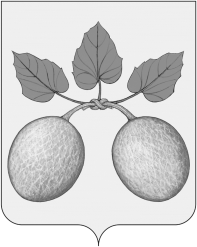 АДМИНИСТРАЦИЯ ГОРОДА СЕРДОБСКА CЕРДОБСКОГО РАЙОНА ПЕНЗЕНСКой ОБЛАСТиПОСТАНОВЛЕНИЕот 11.12.2018 № 601г. СердобскО принятии решения об участии во Всероссийском конкурсе лучших проектов создания комфортной городской средыВ соответствии с Федеральным законом от 06.10.2003 № 131-ФЗ                         «Об общих принципах организации местного самоуправления в Российской Федерации», постановлением Правительства Российской Федерации                          от 07.03.2018 № 237 «Об утверждении Правил предоставления средств государственной поддержки из федерального бюджета бюджетам субъектов Российской Федерации для поощрения муниципальных образований – победителей Всероссийского конкурса лучших проектов создания комфортной городской среды», руководствуясь статьей 23 Устава городского поселения города Сердобска Сердобского района Пензенской области,-АДМИНИСТРАЦИЯ ГОРОДА СЕРДОБСКА ПОСТАНОВЛЯЕТ:Принять в 2019 году участие во Всероссийском конкурсе лучших проектов создания комфортной городской среды.Прием предложений от населения города Сердобска Сердобского района Пензенской области по выбору общественной территории в рамках Всероссийского конкурса лучших проектов создания комфортной городской среды назначить на 11 декабря 2018 года.Организовать с 11 декабря 2018 года по 09 января 2019 года пункты приема предложений от населения по выбору общественной территории в рамках Всероссийского конкурса лучших проектов создания комфортной городской среды.Утвердить перечень пунктов приема предложений от населения по выбору общественной территории в рамках Всероссийского конкурса лучших проектов создания комфортной городской среды согласно Приложению.Постановление вступает в силу на следующий день после дня официального опубликования.Функции по организации общественного обсуждения проектов благоустройства общественных территорий и подведению их итогов возложить на общественную комиссию, состав которой утвержден постановлением Администрации города Сердобска от 30.10.2017 № 725Опубликовать настоящее постановление на официальном сайте администрации в информационном – телекоммуникационной сети «Интернет», а также в информационном бюллетене «Вестник города Сердобска».Контроль за исполнением настоящего постановления возложить на заместителя Главы администрации города Сердобска по жилищно-коммунальному хозяйству.Глава администрации                                                                     В.В. МакаровПриложение к постановлению администрации города Сердобска от 11.12.18 № 601Перечень пунктов приема предложений от населения по выбору общественной территории в рамках Всероссийского конкурса лучших проектов создания комфортной городской среды.1. Администрация (г. Сердобск, ул.Ленина 90, каб. № 225);2. Муниципальное бюджетное учреждение «Многофункциональный центр предоставления государственных и муниципальных услуг Сердобского района Пензенской области» (г. Сердобск, ул. Гагарина, 16);3. Предложения можно подать по электронной почте gorfo@sura.ru.